Uitwerkbijlage Praktische opdracht 2.1 De retailformule uitwerkenDoelgroepAssortimentInkoopkosten berekenenMarktpositieDoel en Strategie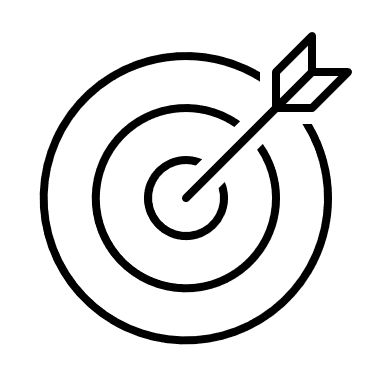 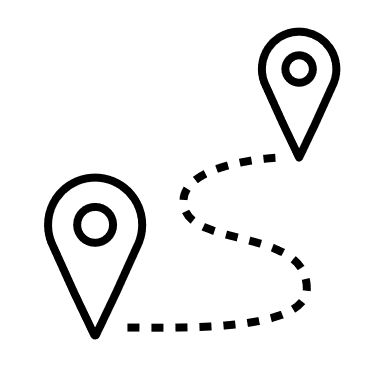 Naam doelgroepWat is de leeftijd van de doelgroep?Wat is het geslacht van de doelgroep?Waar woont de doelgroep?Wat is het inkomen van de doelgroep?Welke interesses heeft de doelgroep?Welk speciaal gedrag vertoont de doelgroep?Welke producten gaan jullie verkopen?Hoe komen jullie aan die producten? Inkopen, bij [schrijflijn]Zelf makenLaten maken door [schrijflijn]Anders, namelijk [schrijlijn]Wat zijn de kenmerken van jullie assortiment?breed / smal / lang / kort / diep / ondiepWelke producten vormen het kernassortiment?Welke producten vormen het randassortiment?ProductPrijs per stukAantal dat je wilt inkopenPrijs voor aantal dat je wilt inkopen€€€€€€€€Verzendkosten€Totale kosten inkoop€De gewenste marktpositieWat onze winkel uniek maakt is …